	ŽIVOTOPIS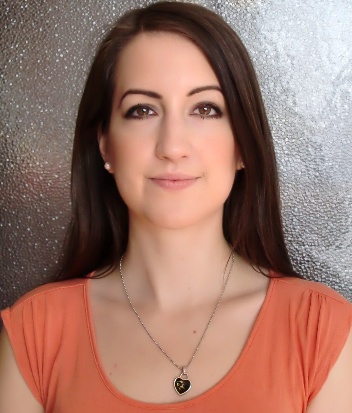 Osobní údajeJméno a příjmení:		Eva ŠtědronskáDatum narození:		21. 8. 1987Adresa:	Hausmannova 3047, Praha 12 – Modřany, 143 00Tel. spojení:			739 833 356E-mail:			StedronskaEva@seznam.czPracovní zkušenosti		04/2015 – 03/2016				RecepčníNáplň práce – přijímání objednávek, vyřizování telefoních hovorů, uvádění návštěv, poskytování informací, drobná administrativa.				Solární sprchy a Nehtové studio				Moskevská 1464/61, Praha 1001/2015 – 02/2015				Customer servis desk				Zaplo 4finance, Jankovcova, Praha 72/2013 – 9/2014				Asistentka prodeje/Asistentka Visual MerchandiseraNáplň práce – péče o vzhled prodejny				Marks & Spencer, Centrum Černý Most, Praha 9					HPP		                               		9/2010 - 11/2012				Asistentka prodeje				Six - Beeline, Na Pankráci 86, Praha 4				DPP				10/2011 - 8/2012				Tazatelka výzkumu trhu a veřejného míněníNáplň práce - aktivní telemarketing, dotazování občanů (klientů) na různé problematiky (politika, reklama, obchod)				GFK Czech, Na Hřebenech II 1718/10, Praha 4				DPP4/2012 - 5/2012Recepční Metrostavu a.s.Náplň práce - přepojování telefonních hovorů, uvádění návštěv,krátkodobá brigáda 3/2012 - 4/2012				5/2011 - 6/2011				5/2010 - 6/2010				Asistentka obchodního oddělení v CK Autoturist, a.s. Na Strži 1837/9, Praha 4 Rezervace hotelu (destinace Španělsko, Chorvatsko, Itálie, Řecko). Zájezdy na míru klientovi. Práce s firemní aplikací (rezervace). Telefonická komunikace se zahraničními hotely. Školní praxe8/2007 - 4/2010				Asistentka prodeje Pink, s. r. o., OC Nový Smíchov, Praha 5DPPVzdělání			2009 - 2012				VOŠ Cestovního ruchu a mezinárodního obchodního stykuOrtenovo náměstí 34/1275, Praha 7 zakončeno absolutoriem a titulem DiS.2003 - 2007				Obchodní akademie Stodůlky, Kuncova 1580, Praha 5, 155 00				zakončeno maturitní zkouškouJazykové schopnostiČeština - rodný				Angličtina – středně pokročilý				Španělština – mírně pokročilý				Japonština – základyDalší schopnostiPráce na počítači	MS Office 2003, 2007, 2010 (Word, Excell, Powerpoint) – středně pokročilá úroveň				MS Access - základní znalostSpolehlivost, organizační schopnosti, komunikativnost, týmová spolupráce, rychle a ráda se učím novým věcemOdborné zkušenosti a školení				Osvědčení průvodce (certifikát)				Gastronomický kurzZájmy				Cestování, četba, společnost přátel, sport – zejména fitness